РешениеСобрания депутатов муниципального образования «Шалинское сельское поселение»№ 40                                                                                     25 февраля 2015 годавторого созываО назначении главы администрации муниципального образования «Шалинское сельское поселение» 	Руководствуясь ст.37 Федерального закона от 6 октября 2003 года       № 131-ФЗ «Об общих принципах организации местного самоуправления в Российской Федерации»	Собрание депутатов муниципального образования «Шалинское сельское поселение» РЕШАЕТ:        1.Назначить на должность главы администрации муниципального образования «Шалинское сельское поселение» из числа кандидатов, рассмотренных конкурсной комиссией  и представленных Собранию депутатов муниципального образования «Шалинское сельское  поселение» по результатам конкурса  НИКОЛАЕВА СЕРГЕЯ ЛЕОНИДОВИЧА.          2.Поручить Главе муниципального образования «Шалинское сельское поселение» заключить с Николаевым Сергеем Леонидовичем  контракт   на замещение должности главы администрации муниципального образования «Шалинское сельское поселение».         3.Настоящее решение вступает в силу с момента его подписания.          Глава муниципального образования«Шалинское сельское поселение»,председатель Собрания депутатов					   Т.Бушкова«Шале ял кундем»муниципальный образованийын депутатше- влакын  Погынжо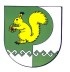 Собрание депутатовмуниципального образования«Шалинское сельское поселение»425 151 Морко район, Кугу Шале ял, Молодежный  урем, 3Телефон-влак: 9-32-65425 151, Моркинский район, дер.Большие Шали ул. Молодежная, 3Телефоны: 9-32-65